备注：1. 除依照文件规定的特殊情况外，组团单位和派出单位要事前通过内部局域网、公开栏等方式如实公示有关团组和人员信息；２. 公示不少于５个工作日；浙江大学因公出国（境）团组信息事前内部公示浙江大学因公出国（境）团组信息事前内部公示浙江大学因公出国（境）团组信息事前内部公示浙江大学因公出国（境）团组信息事前内部公示浙江大学因公出国（境）团组信息事前内部公示浙江大学因公出国（境）团组信息事前内部公示浙江大学因公出国（境）团组信息事前内部公示公示时间：2023年03月14日至2023年03月20日公示时间：2023年03月14日至2023年03月20日公示时间：2023年03月14日至2023年03月20日公示时间：2023年03月14日至2023年03月20日公示时间：2023年03月14日至2023年03月20日公示时间：2023年03月14日至2023年03月20日公示时间：2023年03月14日至2023年03月20日基     本    情     况团组名称浙江大学，周青等1人浙江大学，周青等1人浙江大学，周青等1人浙江大学，周青等1人浙江大学，周青等1人基     本    情     况出访期限2023-04-21至2023-04-242023-04-21至2023-04-242023-04-21至2023-04-24在外时间总天数4天基     本    情     况费用来源在外费用学校承担是否列入  年度预算是(Y)基     本    情     况费用来源往返旅费学校承担是否列入  年度预算是(Y)基     本    情     况出访地区中国香港中国香港中国香港中国香港中国香港基     本    情     况邀请单位香港大学香港大学香港大学香港大学香港大学基     本    情     况出访事由计划于2023年4月21日至2023年4月24日赴香港参加“亚太免疫缺陷学会高级IEI协会成立会议”。计划于2023年4月21日至2023年4月24日赴香港参加“亚太免疫缺陷学会高级IEI协会成立会议”。计划于2023年4月21日至2023年4月24日赴香港参加“亚太免疫缺陷学会高级IEI协会成立会议”。计划于2023年4月21日至2023年4月24日赴香港参加“亚太免疫缺陷学会高级IEI协会成立会议”。计划于2023年4月21日至2023年4月24日赴香港参加“亚太免疫缺陷学会高级IEI协会成立会议”。日程安排4月21日离开杭州到达香港参加会议；
4月24日离开香港回到杭州。4月21日离开杭州到达香港参加会议；
4月24日离开香港回到杭州。4月21日离开杭州到达香港参加会议；
4月24日离开香港回到杭州。4月21日离开杭州到达香港参加会议；
4月24日离开香港回到杭州。4月21日离开杭州到达香港参加会议；
4月24日离开香港回到杭州。4月21日离开杭州到达香港参加会议；
4月24日离开香港回到杭州。团   组     成   员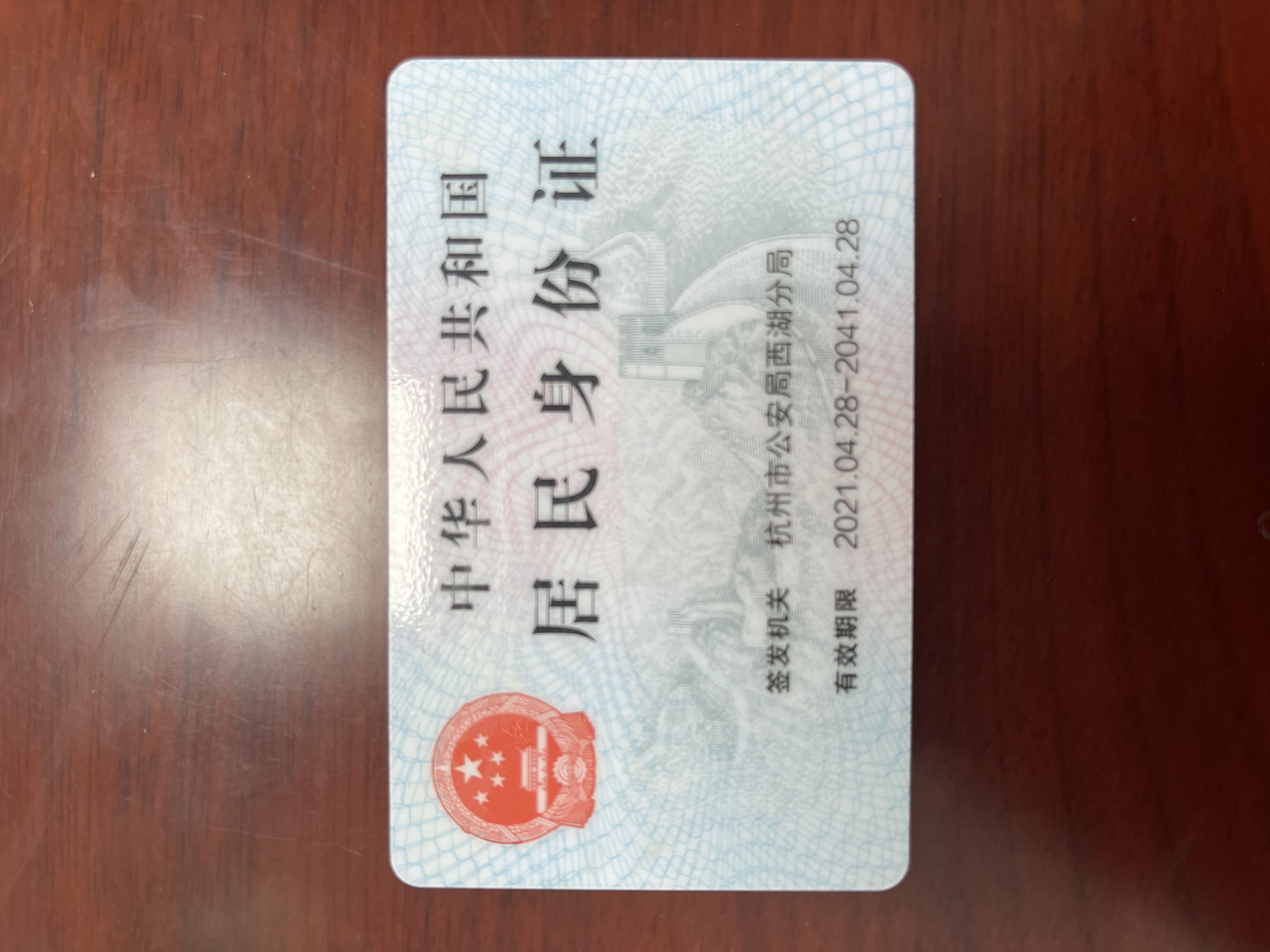 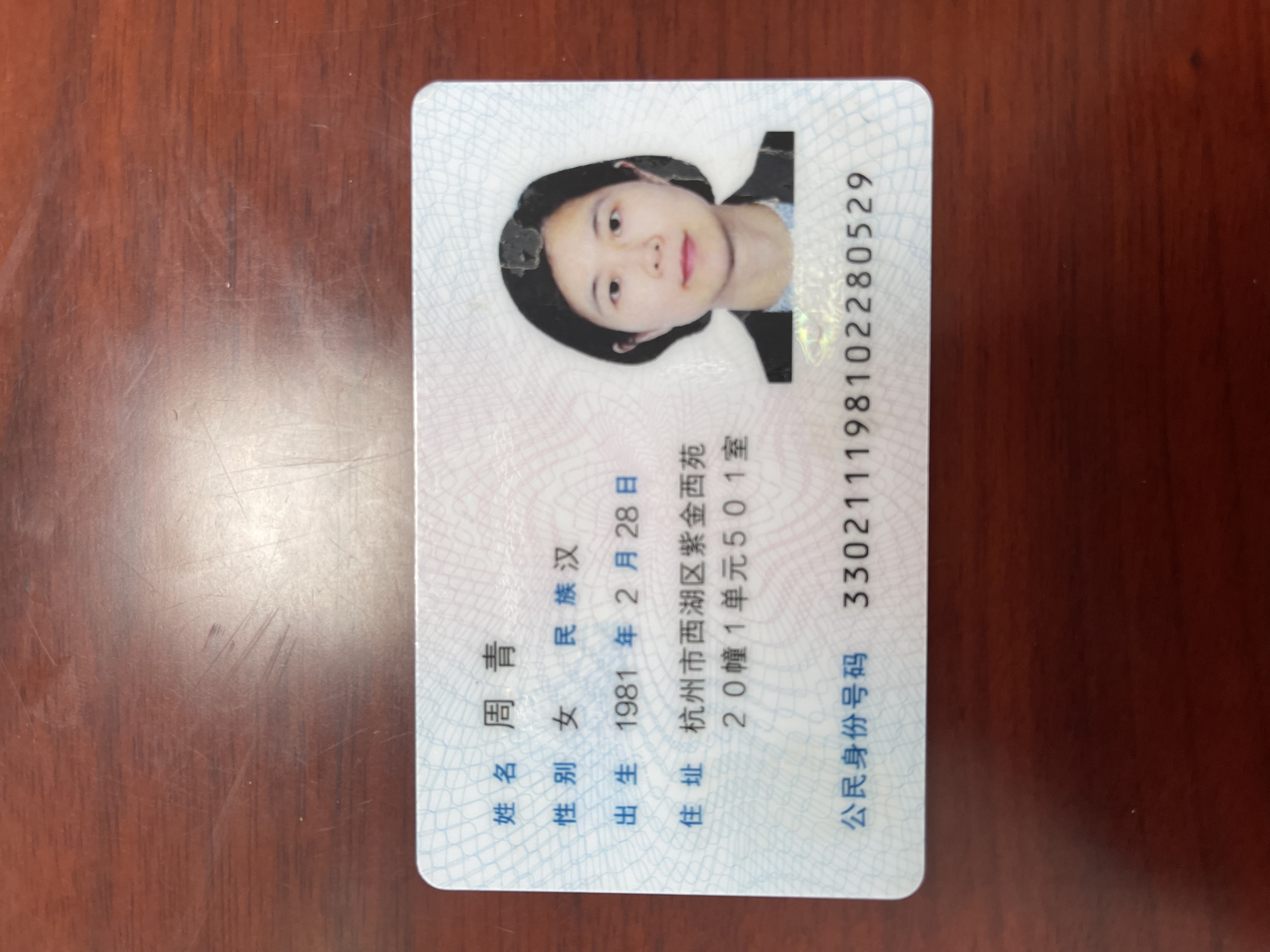 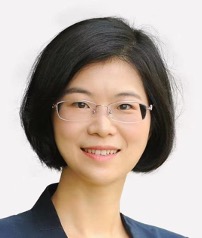 